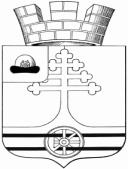 Администрация муниципального образования -Тумское городское поселениеКлепиковского муниципального районаРязанской областиРЕШЕНИЕот 17 ноября 2023 года   	   		                                  № 35О предоставлении земельного участка в постоянное (бессрочное) пользование администрации муниципальному образованию – Тумское городское поселение Клепиковского муниципального района Рязанской областиВ соответствии  со статьей 39.9 Земельного Кодекса Российской Федерации, Федеральным Законом № от 25.10.2001 № 137 –ФЗ « О  ведении в действие Земельного Кодекса Российской федерации», Федеральным Законом от 06.10.2003 года №131-ФЗ «Об общих принципах организации местного самоуправления в Российской Федерации», Уставом муниципального образования – Тумское городское поселение Клепиковского муниципального района Рязанской области, Совет депутатов муниципального образования – Тумское городское поселение Клепиковского муниципального района Рязанской области  РЕШИЛ: 1. Предоставить администрации  муниципального образования – Тумское городское поселение Клепиковского муниципального района Рязанской области в постоянное (бессрочное) пользование земельный участок, государственная собственность на который не разграничена, с кадастровым номером 62:05:0020129:123, категория земель - земли населенных пунктов, площадью 2540+/-18  кв.м , разрешенное использование – коммунальное обслуживание (код 3.1 по классификатору). Местонахождение: Российская Федерация Рязанская область, Клепиковский муниципальный район, Тумское городское поселение, р.п. Тума, ул. Советская.2. Настоящее решение вступает в силу со дня  подписания.3. Контроль за исполнением настоящего решения возложить на постоянную комиссию по соблюдению законности, правопорядка и контролю за деятельностью  органов и должностных лиц местного самоуправления (председатель К.В.Макаров.)Председатель Совета депутатов,Глава муниципального образования -Тумское городское поселениеКлепиковского муниципального района Рязанской области                                                                          И.В.Феднев